Оператор - кассир склада (район Жилино)от 23 000 до 27 000 руб. на рукиООО Первый Гипермаркет МебелиУфа, Ландшафтная улица, 5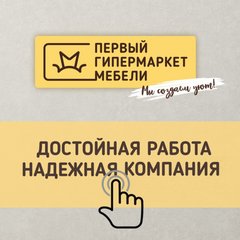 Требуемый опыт работы: 1–3 годаПолная занятость, полный деньСклад в г. Уфа открыт с ноября 2019 года, и является частью большой компании. Приглашаем на постоянную работу оператора на склад на постоянную работу по графику 5/2.Задача оператора - кассира склада - помощь руководителю в вопросах взаиморасчетов и контроля документооборота.Обязанности:Контроль корректности оформления товарно-транспортных документов;Контроль договоров и счетов от контрагентов, составление отчетов, документооборот (в 1С);Взаиморасчеты с входящими покупателями (оформление документов, прием платежей, отчетность по кассе в бухгалтерию);Проверка поступлений в 1С.Что мы ожидаем от кандидата:Опыт работы с документацией (путевые листы, договора на транспортировку груза и сопроводительные документы);Опыт работы в 1С (УПП, УТ);Знание кассовой дисциплины и понимание правил взаиморасчетов (готовы обучить работе с этой задачей, но базовые знания должны быть);Ответственность и порядочность, доброжелательность и общительность;Общий стаж по указанным направлениям от 1 года.Что мы предоставим сотруднику на данной должности:Организованный склад крупной компании, стабильность и уверенность в завтрашнем дне;Трудоустройство, своевременная выплата заработной платы - стабильно 2 раза в месяц;Есть парковка; смены в день, график 6/1; по согласованию - второй выходной на неделе. работа в офисе при складе;Склад работает: с пн. по пт. с 09.00 до 18.00, сб. с 09.00 до 16.00 (оплачивается как положено);Испытательный срок 1-3 месяца (может быть сокращен), оплачиваемая стажировка (если в ней будет необходимость).Как стать нашим сотрудником:Откликнуться на сайте или прислать резюме на электронную почту (указана в контактах) - перезваниваем в течение 1-3 дней.илиВыслать СМС "Уфа - оператор" на телефон руководителя склада - назначает интервью по итогам общения по телефону.Уважаемые кандидаты, собеседование будет проходить с руководителем склада по адресу склада (п. Карпово, ул. Ландшафтная 6. с руководителем склада) после рассмотрения резюме. Ответ мы предоставляем в течение 3 рабочих дней.объявление не является публичной офертойКлючевые навыкиМаршрутизация перевозокЛогистикаКассовые документыПервичная документацияСкладская логистикаОрганизаторские навыки1С: Торговля и склад1С: Управление ТорговлейДиспетчерОбеспечение жизнедеятельности офисаГрузоперевозкиДокументооборотКонтактная информацияАдресУфа, Ландшафтная улица, 5